需求预测与库存管理【报名热线】400-086-8596【培训对象】制造业有关库存管控和需求预测人员；来自企业各部门（市场、销售、研发、制造、采购等部门）的有志于了解预测与库存控制的人员；尽管课程中会有大量的案例和实战的演练，但无论库存还是预测，都需要一定的计算，因此最好有一点数理基础。本课程不适合MRO备品备件的库存管理。【课程费用】RMB 4800元/人（包含：培训费、教材、午餐、茶点、发票）注：此课程我们可以提供企业内部培训与咨询服务，欢迎来电咨询。课程背景：   需求预测不准确是企业的心病，它直接导致了：（1）库存很高但断货却屡见不鲜。（2）生产计划频繁变更，企业疲于奔命；（3）销售、生产、计划、采购等各个部门之间行同水火，互相埋怨；（4）企业运营成本居高不下；（5）客户订单无法准时交货，客户投诉不断；而库存控制不合理对企业来说也是灭顶之灾，它直接导致了：（1）成本居高不下；（2）影响企业的现金流；（3）仓库经常爆仓；（4）各个部门把库存当作救命稻草，结果库存越来越高；课程收益：此次为期 2天的培训课程，通过大量案例和实战演练，旨在帮助参与者掌握库存控制的正确方法和理念，如何有效的降低库存，设定合理的安全库存等；掌握预测的具体方法和如何提高预测准确性。课程大纲：第一部分  库存管理概述 一、课程总体介绍1. 培训目标陈述2. 课程总体结构介绍二、库存概述1. 库存管理的基本理念2. 库存的分类，那些是我们可控的库存3. 库存在企业中扮演的角色，各个部门对库存的不同期望三、库存周转率1. 库存周转率的计算2. 通过简单的财务知识，了解库存周转率对企业的重要性3. 如何设定合理的库存周转率和库存目标4. 库存周转率的局限性5. 了解不同行业库存周转率的大致情况第二部分  库存控制的具体方法一、采购数量的选择1. 购买数量的把控方式——lot for lot，固定量，定期，min-max2. EOQ经济采购批量的实战价值和适用范围3. 库存持有费率在实战中的巨大意义4. 最小库存量和安全库存量的差别以及各自适应何种物料5. 最小库存量的计算方法6. 双堆法（复仓法）的应用二、采购时机的选择1. 购买时机的把控方式——reorder point，定期（固定时间）采购，MRP逻辑2. 定期采购尤其要注意采购间隔期的影响3. MRP逻辑以及适合的物料类型三、库存分类管理1. 库存的分类管理，四象限和ABC分类法2. ABC分类法要注意的关键问题3. 不同物料库存的管控方式四、安全库存的设定1. 安全库存适应的情形2. 安全库存设定中的平方根原理3. 六西格玛的方法设定安全库存4. 历史类推法设定安全库存5. 预测偏差法设定安全库存6. 案例演练，安全库存设定的方法7. 以上三种方法的优劣和具体应用五、呆滞物料的处理1. 呆滞物料处理的财务公式2. 呆滞物料处理的具体方法3. 如何预防呆滞物料第三部分  供应链中的库存管理一、供应链中与库存管理1. 供应链中库存出现的缘由2. 供应链中的牛鞭效应3. 信息共享对降低库存的帮助二、供应链中库存管控的具体方法1. VMI——真正双赢的库存管理模式2.VMI的理念和在实际中的应用3.案例分享，VMI成败的关键4.JIT的理念和适用企业5.寄售的理念和适用企业6.案例分析：何谓零库存？如何实现零库存第四部分  如何提高预测准确性一、预测存在的环节1. ERP/MRP架构2. make to stock模式中预测的侧重点3. make to order模式中预测的侧重点4. 中长期预测与短期预测的差别二、影响预测的因素1. 影响需求的因素2. 案例分析：某段新闻对预测的影响3. 需求的特点4. 相关部门对预测准确性的影响5. 可预测和不可预测的情形6. 小组讨论：如何改善销售部门“无法预测或者难以预测”的情形三、如何提高预测准确讲师介绍：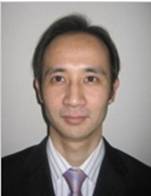 蔡岳 Alex中国企业家联合会特聘高级讲师
美国供应链协会(CSCMP）圆桌会专家委员
惠普质量与供应链学院高级顾问
荣获美国运营与管理协会(APICS）CPIM证书
精益六西格玛黑带。
从事培训近十年，现为各家知名培训机构的签约讲师。
    在培训之前，蔡老师在制造业有十多年从业经验，在500强企业担任供应链管理的管理职位，
涉及领域包括生产计划、库存控制、sourcing、物料管理、仓储管理等。在职期间，蔡老师每年会负责2~3个公司级的大项目，帮助公司在“供应链”方面不断优化流程和成本，提高运营效率。通过多年的工作经历和项目实施，熟悉整个供应链的流程和实际操作，对供应链管理有着深刻的认识和理解	　专业领域：	　2005年负责编写物流紧缺人才的教材，2007年负责编写供应链高级管理师的教材和考纲。
主要参与出版书籍包括：《供应链管理和基础》《供应链交付流程与实施》《供应链生产流程与库存》《供应链采购流程与战略》	　授课风格：	　结合课程体系和个人的丰富工作经验，蔡老师倡导实战式培训，在课程设计中非常注意理论与实际案例的紧密结合，注重实战，避免空洞的理论，课程极具实战性和指导性，同时辅以充分合理的案例。蔡老师逻辑性强，风趣幽默、善于沟通和总结，课程节奏紧凑、受到学员一致的好评。	　服务企业：	　上海大众、华晨宝马、福特马自达、马牌轮胎、北汽集团、AGCO爱科、西门子、诺基亚、圣戈班、ABB、上海电气、飞利浦、方正集团、海尔集团、海信集团、中兴通讯、富士康、开利空调、通力电梯、巴斯夫BASF、中联重科、上海医药集团、德尔格医疗、贝朗医疗、可口可乐、南瑞继保、三全食品、阿里巴巴、YKK、等200家企业报 名 回 执课程名称城市/日期培训负责人：培训负责人：培训负责人：公司名称：公司名称：公司名称：姓名性别部门/职位手机邮箱邮箱帕迪公司账户信息：开户名称：上海帕迪企业管理咨询有限公司  银行帐号：03485500040002793开户银行：农业银行上海市复旦支行帕迪公司账户信息：开户名称：上海帕迪企业管理咨询有限公司  银行帐号：03485500040002793开户银行：农业银行上海市复旦支行帕迪公司账户信息：开户名称：上海帕迪企业管理咨询有限公司  银行帐号：03485500040002793开户银行：农业银行上海市复旦支行帕迪公司账户信息：开户名称：上海帕迪企业管理咨询有限公司  银行帐号：03485500040002793开户银行：农业银行上海市复旦支行★缴费方式：  现场缴费（现金，微信，支付宝）       公司转账     ★缴费方式：  现场缴费（现金，微信，支付宝）       公司转账     